Dagplanning vrijdag 29 mei 2020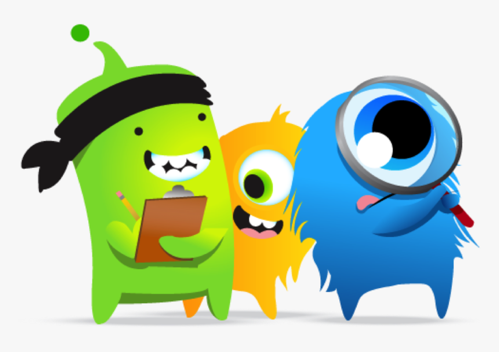 WiskundeSprong 10 les 124: Cijferen met kommagetallen: herhaling Er is vandaag GEEN online lesmoment, wel gezellige       babbelmomentjes in groep. Maak de opdrachten in je werkschrift C van Rekensprong Plus van     blz. 84 tot 86. Weet je iets niet meer? Bekijk dan de instructiefilmpjes op Bingel.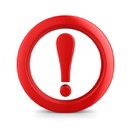 De driehoekjes mag je maken, maar het moet niet.Opdrachten gemaakt? Vraag aan mama of papa om er een foto van te maken of in te scannen. Dit moet vandaag naar ons doorgemaild wordenSpellingThema 9 les 14: Woorden net als rusthuis, jarig(e) en gemakkelijk(e) Lees aandachtig spellingweter 2, 11 en 12 op blz. 113 en 117 in je      spellingschrift. Maak de opdrachten in je spellingschrift van blz. 107 tot 109. Oefeningen met een verticale oranje streep voor moet je niet maken, het mag natuurlijk wel!BingelMaak de taken die klaarstaan op Bingel. Zo kan je de leerstof van vandaag nog extra inoefenen. Neem er wel een kladblad bij voor eventuele tussenstappen.LeeskwartierNeem een boekje/strip/krant/tijdschrift/… naar keuze en geniet van een kwartiertje lezen! Langer mag natuurlijk ook!!